Załącznik nr V do SIWZ Utworzenie oraz modernizacja cyfrowych baz danych: EGiB, BDOT500 oraz GESUT dla potrzeb realizacji projektu „e-Geodezja cyfrowy zasób geodezyjny województwa lubelskiego”  – etap III……………………………    (pieczęć Wykonawcy)Zarząd Powiatu w Lublinieul. Spokojna 920-074 LublinWYKAZ OSÓB, KTÓRE BĘDĄ UCZESTNICZYĆ W WYKONANIU ZAMÓWIENIA:............................................												………………………………………         (data)                                                                                                    							   (podpis osoby  upoważnionej)UWAGA. Dokument składany na wezwanie Zamawiającego.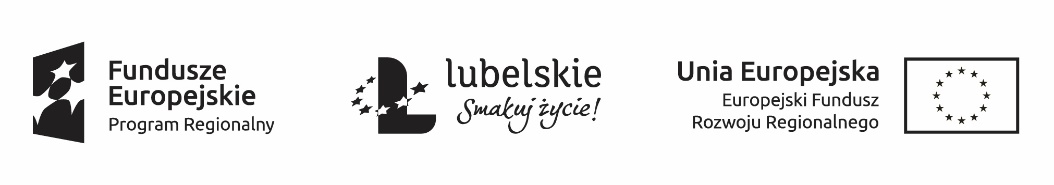 L.p.Imię i nazwiskoZakres wykonywanych czynnościNr uprawnień zawodowych z podaniem zakresuInformacja o podstawie do dysponowania tymi osobami